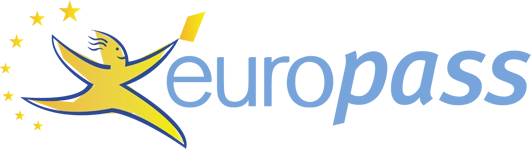 SZEMÉLYES INFORMÁCIÓK	Prof. H.C. Prof. Dr. NÁBRÁDI András  Poroszlay u. 111. 4032 Debrecen (Hungary)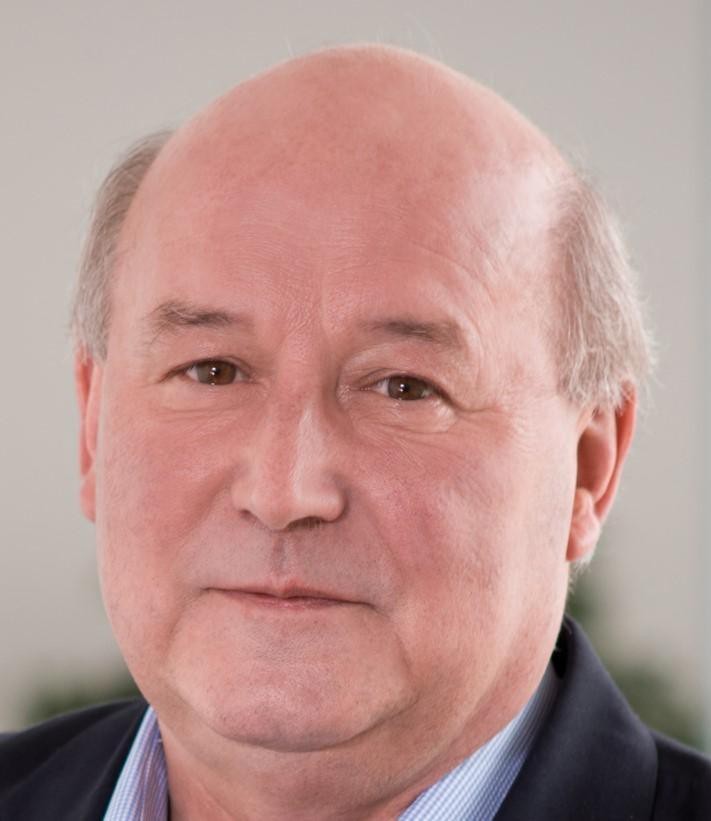 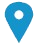   (+36 30) 2491597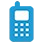   andrasnabradi@gmail.com, nabradi.andras@econ.unideb.hu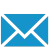 Pozíció:	Tanszékvezető egyetemi tanár a Debreceni Egyetem Gazdaságtudományi Kar, Vállalatgazdasági tanszékén, 	Beosztott egyetemi tanár a Partiumi Keresztény Egyetem Gazdaság- és Társadalomtudományi Kar, Gazdaságtudományi tanszékénBEOSZTÁSOK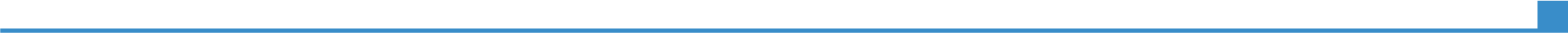 05/01/1981–Jelenleg	Kutatási asszisztens, tanársegéd, adjunktus, docens, majd 2000-től egyetemi tanár (professzor) Debreceni EgyetemOktatás- kutatás- tehetséggondozás A vállalti gazdaságtan, valamint a stratégiai menedzsment, tantárgyak felelős oktatója. Kutatási területei: agrobiznisz, stratégiai menedzsment, alkalmazott ökonómia, családi vállalkozások, kockázatmenedzsment PhD hallgatók tudományos vezetője (végzettek száma: 16), szak és diplomadolgozatok témavezetője, tudományos diákköri dolgozatok konzulensePozíciók:tanszékvezető 1999-, Vállalatgazdaságtani tanszék Intézetigazgató (2014-2018), Gazdálkodástudományi IntézetRektorhelyettes (2013-2015) stratégiai rektorhelyettes a Debreceni Egyetemendékán (2002-2013) Gazdálkodástudományi és Vidékfejlesztési Kar, DEIgazgató (2000-2002) Agrárgazdasági és Vidékfejlesztési Intézet, DEdékán (1997-2000) Mezőgazdaságtudományi Kar, DATEkutatási dékánhelyettes (1994-1997) Mezőgazdaságtudományi Kar, DATE2013–tól	ProfesszorPartiumi Keresztény Egyetem, NagyváradA stratégiai menedzsment és az üzleti tervezés oktatása BA, MA szakos hallgatóknak, tehetséggondozás (TDK)2005–2010	ProfesszorSzent István Egyetem, GödöllőA dékán stratégiai tanácsadója, a vállalatgazdaságtan oktatása BSc, MSc szinteken1980–1981	Beosztott agrármérnökZagyvavölgye Mgtsz, Homokterenye VÉGZETTSÉG, TUD. Fok.1975–1980	Okleveles agrármérnökDebrecen Agrártudományi Egyetem1982–1984	Doktor univ. közgazdaságtudomány	EQF level 7Debreceni Agrártudományi Egyetem1987–1993	Kandidátus (CSc) közgazdaságtudomány	EQF level 8Magyar Tudományos Akadémia1991–1993	MBA Master of Business AdministrationDebreceni Agrártudományi Egyetem & International Consortium, Debrecen (Hungary)1998–1998	PHD, közgazdaságtudomány.	EQF level 8Debreceni Agrártudományi Egyetem1998–1999	Doktor habil.	EQF level 8Debreceni Agrártudományi Egyetem Egyéni készségek és kompetenciák Anyanyelv(ek)	MagyarLevels: A1 and A2: Basic user - B1 and B2: Independent user - C1 and C2: Proficient user Common European Framework of Reference for LanguagesSzervezési készségek és kompetenciák 	Nemzeti és nemzetközi tudományos aktivitásA Magyar Tudományos Akadémia Köztestületi tagja (MTA)Az MTA-DAB Agrárökonómiai Munkabizottságának elnöke Vezetőségi tag: International MBA Network ‘AGRIMBA’ (2000-2015) Választott elnöke az European Society of Agronomy (2010-2012)Az MKT Hajdú Bihar megyei szervezetének választott elnöke (2014-) Társelnöke a Magyar Funkcionális Élelmiszerlánc Termék-Tanácsnak  (2014-)A Hortobágyi Nemzeti Park Tanácsácsának Tagja (2005-2009)Szerkesztőbizottsági tagságok: Hungarian Dairy Journal, Hungarian Journal of Food Nutrition and Marketing (Hungary), Delhi Business Review (India), Economics of Agriculture (Serbia), The Annals of the University of Oradea Economic Sciences (Romania), Economic and Regional Studies (Poland), NUML International Journal of Business & Management (Pakistan) Főszerkesztő helyettese az Applied Studies of Agribusiness and Commerce APSTRACT (Hungary, Debrecen)Munkakörhöz kapcsolódó készségek	Oktatás külföldön meghívásra :Wageningen University, the Netherlands (1993, 1995, 2003, 2004, 2005, 2006) University of Udine, Italy (1998)Obihiro University, Japan (1992) Iowa State University USA, (1994)Hohenheim University, Germany (1996, 2000)Zagreb University, Croatia, (2006, 2007, 2013, 2014, 2015, 2017, 2018, 2019) University of Novi Sad, Serbia (2007)University of Belgrade, Serbia (2008, 2009)National Agricultural University, Belgorod, Russia (2017, 2020)University of Applied Sciences Ulaanbaatar Mongólia (2018, 2019)Visiting professzor státusz Mediterranen University Montenegro, Podgorica (2011- től)Díjak, kitüntetések:Széchenyi Professzori Ösztöndíj, 1998Pro Facultate Díj DE-MTK, 2001Kiadói Nívódíj, Mezőgazdasági Üzemtan II., 2002, Intézményközi Tankönyvkiadási Szakértői Bizottság Az év oktatója (2002, 2004, 2014) DE-AVK, DE-GVKENSZ-FAO díj, 2006, 2009Mestertanár (OTDT), 2007PHD Témavezetői Díj, „Pro Patria et Scientia Díj” ösztöndíj pályázaton elért I helyezett hallgatóért (2007)Kiadói Nívódíj, (Mikroökonómia) 2008, Intézményközi Tankönyvkiadási Szakértői Bizottság A Szlovák Agrártudományi Akadémia Közgazdaság és Menedzsment Osztályának Emlékérme, 2008A magyar felsőoktatásért emlékplakett, 2008, Oktatási és Kulturális MinisztériumA Debreceni Agrárkutatásért emlékérem, Debrecen AGTC, 2008Újhelyi Imre díj, Földművelésügyi és Vidékfejlesztési Minisztérium, 2009Magyar Köztársaság Érdemrend Lovagkeresztje, 2009, Magyar Köztársaság ElnökeA Legsikeresebb Témavezetői cím, 2010, DE-GVK Tudományos Diákköri TanácsaHonoris Causa Professorship 2010, Delhi School of Professional Studies and ResearchA Debreceni Egyetem Pro Cura in Genii Díja, 2010				Kiadói Nívódíj 2010, (Üzemtan I-II), Intézményközi Tankönyvkiadási Szakértői Bizottság  				Agrárinformatikáért emlékérem, 2011, MAGISZ  				Lifetime Achievement Award (2011) Delhi School of Professional Studies and  				Research				Tankönyv Nívódíj (A stratégiai és az üzleti tervezés gyakorlata) (2012) (Intézményközi 					Tankönyvkiadási Szakértői Bizottság)				A Debreceni Agrár-felsőoktatásért emlékplakett (2013), DE-AGTC				Pro Auditoribus Universitatis Debreceniensis Díj (2013), DE-HÖK				DAB emlékplakett (2015), MTA-DAB				DE-MÉK emlékplakett (2018)Dr. Kádár Béla díj (2019) DE-GTKEGYÉB INFORMÁCIÓKPublikációk	Összes publikációja 543 ebből tudományos 431, hivatkozásainak száma: 1125, ebből független:823. Hirsch indexe: 13 (https://m2.mtmt.hu/gui2/?type=authors&mode=browse&sel=10000014&view=pubTable)Konferenciák	2003-tól – 2009 –ig kétévenként szervezte az AVA konferenciát, azt követően az AVA Kongresszust. (Hungary 2009, Netherlands 2011, Montenegro 2013, Croatia 2015,Hungary 2017 and Mongolia 2019). http://www.ica-agrimba.eu/index.php. 2019-től a Partium International Conference on Management Konferencia fő szervezője.Mindemellett számos más konferencia tudományos bizottságának volt, illetve most is tagja.Tudományos folyóirat létrehozása, működtetése		2005-ben alapítója az APSTRACT tudományos folyóiratnak, melynek első száma 2007-ben jelent meg. A szaklap az MTMT besorolása szerint tudományos, az MTA A kategóriás folyóirata, indexeli: DOAJ, Repec, Ideas, Scilit, Logec, Scilit, AgEcon, Crossfef.		Kettős diploma szerződések				2005-től kettős diploma szerződést kötött a  Wageningen University in the							Netherlands, később az University of Applied Sciences in Jyvaskyla, Finland, 2017-ben						University of Applied Sciences of Mongolia at Ulan Bator. Hasonló előkészületben van a 					Mediterranen University in Montenegro szervezettel. Minden esetben a Vállalkozásfejlesztés 					mesterszak az együttműködő szak.		Szakalapítások:				2005-től számos BSC, MSc szak létesítője, jelenleg a Vállalkozásfejlesztés mesterszak vezetője a 				GTK-n.Egyéb nyelvekSZÖVEGÉRTÉSSZÖVEGÉRTÉSBESZÉDBESZÉDÍRÁSHallás utáni értésOlvasásTársalgásFolyamatos beszédAngolC2C2C2C2C2OroszB1B1B1B1B1